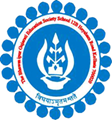 THE BGES SCHOOL (ICSE)12B, HEYSHAM ROADKOLKATA- 700020LIST OF STUDENTS AND BOOKS OVERDUE FOR RETURN BEING CHARGED LATE FEES AS ON MONDAY 9th  Jan’2017.LIBRARIANNikhil Nandy09/01/2017 ISSUE DATERETURN DATEBOOK NAMEREGN NO.STUDENT’S NAMECLASS14-1129-11CHHOTA BHEEM VOL-23 THE SWORD2491SWEETY - SINGHII18-1103-12THE ADVENTURES PINNOCHIO2236KAMAKSHI SANGANIIV25-1110-12CHILDCRAFT VOLUME 72072ROHAN KUMAR SHAHVI07-1222-12SUBHAS CHANDRA BOSE2833AVRONIL HALDERV13-1228-12CINDRELLA ENCHANTING TALES2530AYUSHI SINGHIII19-1203-01ICSE EXAMINATION SOLVED PAPERS-20161545KAUSHAL DAGAX